ELŐTERJESZTÉS KÍSÉRŐLAPE-szám: 79/2017.Tárgy: Döntés az un. állami főépítészi eljárásban történő HÉSz módosítás megrendelésérőlElőterjesztő neve: Kiszelné Mohos Katalin polgármesterElőadó neve: Györgyi Zoltán főépítészAz előterjesztés aláírás előtti előzetes ellenőrzéseVezetői ellenőrzés- az előterjesztés tartalmilag és formailag megfelelő – nem megfelelő                                                                                              előadó osztályvezetőjePénzügyi ellenőrzés- az előterjesztés tartalmilag és formailag megfelelő – nem megfelelő                                                                                              pénzügyi osztályvezetőTörvényességi ellenőrzés - az előterjesztés tartalmilag és formailag megfelelő – nem megfelelőNagykovácsi, 2017. június 7.                                               jegyzőAz előterjesztés kiküldhető – nem küldhető ki.Nagykovácsi, 2017. június 7. 									polgármesterTisztelt Képviselő-testület!Előzmény:Amint a Tisztelt Képviselő-testület által is ismert, településünkön folyamatban van a HÉSz átfogó felülvizsgálata és a hatályos jogszabályokkal való megfeleltetés miatti átdolgozása, ennek – módosított – határideje 2018. december 31. Az elmúlt év tavaszán az építéshatósági munkát gátló, illetve nem egyértelmű – elsősorban az alábányászottsággal kapcsolatos – szabályozásokat megváltoztattuk.Mindamellett az építésügy és az építés szabályozásának átfogó reformja keretében az Országgyűlés tavaly törvényt alkotott a „Településkép védelméről” – 2016. évi LXXIV. törvény – valamint a végrehajtás érdekében a Kormány kiegészítette „a településfejlesztési koncepcióról, az integrált településfejlesztési stratégiáról
és a településrendezési eszközökről, valamint egyes településrendezési sajátos jogintézményekről” szóló 314/2012.(XI.8.) rendeletét. Ezen új jogszabályi környezetben a településeknek október elejéig – széles társadalmasítás mellett – el kell készíteniük az un. Településképi Arculati Kézikönyvet (TAK), valamint meg kell alkotni a Helyi Településképi Rendeletet (HTR). A HTR elfogadásával párhuzamosan pedig a HÉSz-ből ki kell venni a nem normatív, „milyen és hogyan” előírásokat. A TAK társadalmasítása – megítélésünk szerint nagyon sikeresen – már folyamatban van. Mindezek alapján a HÉSz módosítása tovább tolódik. Ahogy azt a módosítás tavaly novemberi előzetes konzultációján is említettük, a szabályozásban több olyan hiba, elírás található, ami egyes telkek beépíthetőségét ellehetetleníti, illetve a szabályozási vonalalak hiánya miatt – a korábbi testületi döntéseknek megfelelően – a túlkerítéseket nem tudjuk lerendezni. Tényállás:A fenti helyzet tapasztalható a Szent Lóránt utca 3. 4388 hrsz-ú ingatlan esetében a megnövelt, 15 m-es Szent Flórián utcai előkerti vonal „befordulása” a sarki rész beépítését akadályozza. 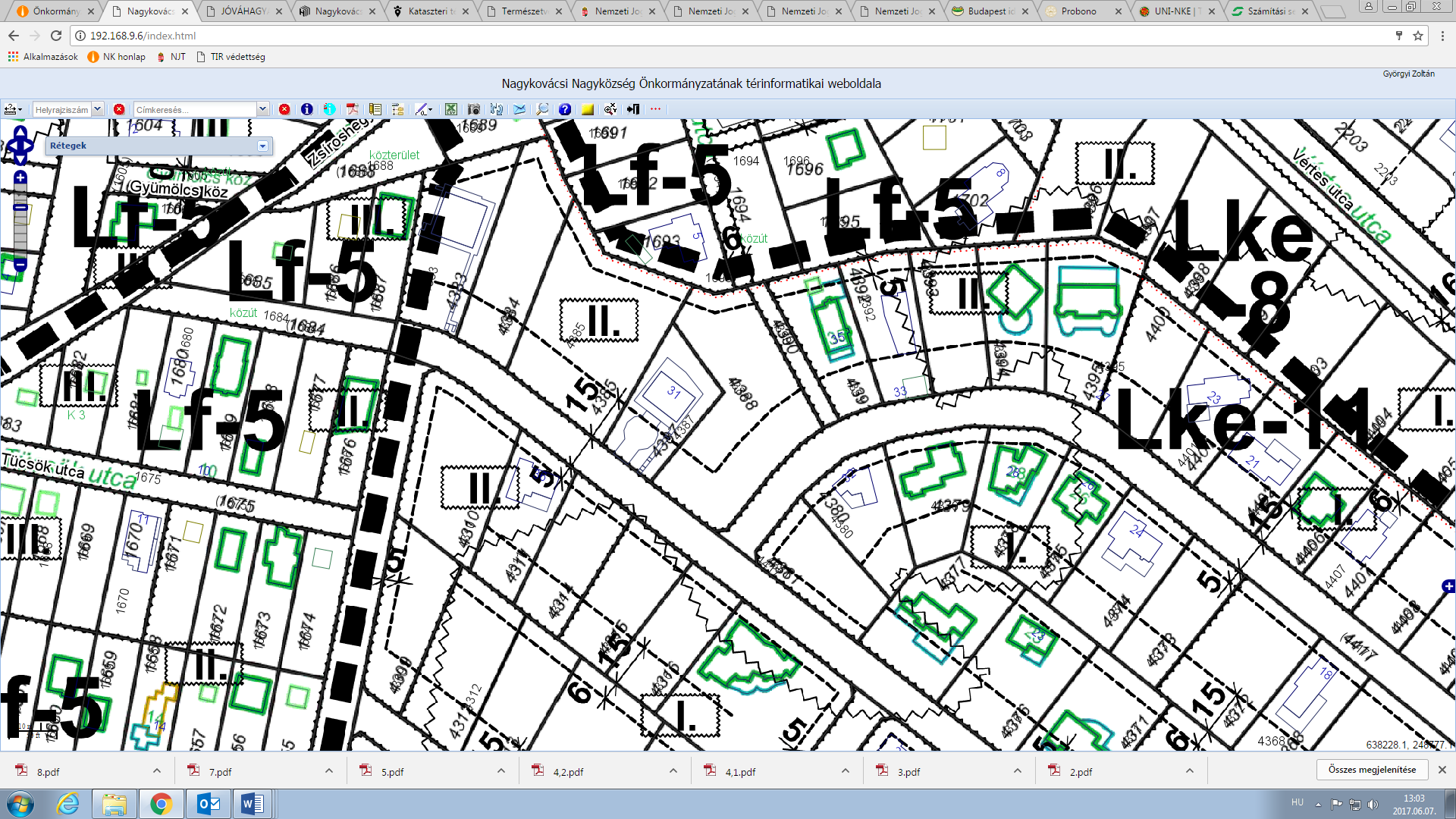 Az Amerikai Iskola Szabályozási Tervének módosításához hasonlóan, Nagykovácsi Településrendezési eszközei felülvizsgálatának programjából is kiemelésre kerülhetnek azok a kisebb HÉSz módosítási részfeladatok, amelyek nem igényelik alátámasztó munkarészek elkészítését és tervmódosítási léptékük egyszerűségüknél fogva  beleférnek a „Településfejlesztési koncepcióról, az integrált településfejlesztési stratégiáról és a településrendezési eszközökről, valamint egyes településrendezési sajátos jogintézményekről” szóló 314/2012. (XI.8.) Kormányrendelet 42/A.§ szerinti ún. állami főépítészi eljárás szerint államigazgatási egyeztetésbe. Ezen egyeztetésre a Korm.rendelet 32.§ (6a) bek. szerint azok a tervi feladatok kerülhetnek, amelyek:a) magasabb szintű jogszabályi változás átvezetése, érvényesítése, valamint jogszabályi harmonizáció érdekében történik, b) elírás javítása, rajzi feldolgozásból, méretarányból adódó pontatlanság javítása érdekében történik;c) helyi építési szabályzatban meghatározott szabályozási elem pontosítása érdekében történik, az alábbi esetekben:ca) szabályozási vonal kialakult állapotnak megfelelő módosítása, vagy szabályozási vonal vonalvezetésének módosítása, amely következtében a szabályozási szélesség nem csökken, vagy a már meglévő közterület szabályozási szélességének csökkentése 10%nál kisebb mértékű és a megmaradó szabályozási szélesség legalább 12 méter, amely a településszerkezeti terv módosítását nem teszi szükségessé,cb) övezet, építési övezet határának a módosítása, amely a településszerkezeti terv módosítását nem teszi szükségessé, vagycc) építési hely, építési határvonal vagy építési vonal módosítása;d) helyi építési szabályzatban meghatározott előírás pontosítása érdekében történik az építési helyet meghatározó előírás módosítása; vagye) a településképi rendelettel történő összhang megteremtése érdekében történik.A HÉSz módosítását az Építési törvény (Étv) 9/B.§ (2) b) alapján az önkormányzat rendelheti meg, de a tárgyi, Hrsz:4388 ingatlan tulajdonosa – mivel építkezésüket meg szeretnék kezdeni – nyilatkozott a tervezési költségek viseléséről. Döntési lehetőségek:A Képviselő-testület ezen problémák feloldása céljából, dönthet a HÉSz ún. állami főépítészi eljárás szerinti körbe sorolható előírásainak módosításáról. A terv módosításának költségeit – a korábbi gyakorlatnak megfelelően – a változtatással érintett, Hrsz:4388, ingatlan tulajdonosa viseli.Nagykovácsi, 2017. június 7.										       Kiszelné Mohos Katalin    polgármesterHATÁROZATI JAVASLATTárgy: Döntés az un. állami főépítészi eljárásban történő HÉSz módosítás megrendelésérőlNagykovácsi Nagyközség Önkormányzatának Képviselő-testülete az úgy dönt, hogy kezdeményezi a Helyi Építési Szabályzat (HÉSz) un. állami főépítészi eljárás szerinti államigazgatási egyeztetési körbe tartozó módosítását, különös tekintettel a Hrsz:4388 ingatlan építési helyének módosítására.A tervezési költség viselője a Hrsz:4388 ingatlan tulajdonosa. A szerződés aláírásának feltétele a tervezési díj fedezetének biztosítása az Önkormányzat felé.Felhatalmazza a Polgármestert és a Jegyzőt a szükséges lépések megtételére, a tervezési szerződés aláírására.Határidő: folyamatos Felelős: polgármester, jegyző